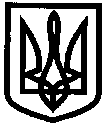 УКРАЇНАХАРКІВСЬКА ОБЛАСТЬІЗЮМСЬКА МІСЬКА РАДАВІДДІЛ ОСВІТИН А К А З20.01.2016 										№  27Про  державну атестаціюІзюмського центру дитячої та юнацької творчості  Ізюмської міської ради Харківської області        Відповідно до статті 10 Закону України «Про позашкільну освіту» та на виконання наказу Міністерства освіти і науки України від 30.01.2015 року № 67, зареєстрованого  в  Міністерстві  юстиції  України  14  лютого  2015  року  за  № 173/26618 «Про затвердження Порядку державної атестації дошкільних, загальноосвітніх, позашкільних навчальних закладів»,  наказу відділу освіти Ізюмської міської ради   від 25.12.2015 року № 349 «Про затвердження плану проведення державної  атестації навчальних закладів    міста Ізюма  на 2016-2025 роки»НАКАЗУЮ:Встановити терміни проведення державної атестації Ізюмського центру дитячої та юнацької творчості  Ізюмської міської ради Харківської області лютий 2017 року.Затвердити план проведення державної атестації Ізюмського центру дитячої та юнацької творчості  Ізюмської міської ради Харківської області.Провідному спеціалісту з питань виховної роботи та позашкільної освіти відділу освіти Логвіну М.С.:Ознайомити директора Ізюмського центру дитячої та юнацької творчості Ізюмської міської ради Харківської області Олешко І.В.,  трудовий колектив та  батьківську громадськість з планом проведення державної атестації закладу.До 28.01.2016Директору Ізюмського центру дитячої та юнацької творчості Ізюмської міської ради Харківської області Олешко І.В.:Ознайомити адміністрацію та педагогічний колектив закладу з нормативними документами з питань державної атестації позашкільного навчального закладу.До 29.01.2016Вжити заходів щодо опрацювання  адміністрацію та педагогічним колективом  навчального закладу нормативних документів з питань державної атестації позашкільного навчального закладу та своєчасному формуванню атестаційної справи.Контроль за виконанням даного наказу залишаю за собою.В.о. начальника відділу освіти                                             О.П.Лесик